Commonwealth of Massachusetts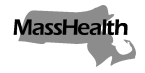 Executive Office of Health and Human ServicesOffice of Medicaidwww.mass.gov/masshealthMassHealthHCBS Waiver Provider Bulletin 23October 2023TO:	Acquired Brain Injury (ABI) and Moving Forward Plan (MFP) Waiver Providers Participating in MassHealthFROM:	Mike Levine, Assistant Secretary for MassHealth [signature of Mike Levine]RE:	Guidance for Home- and Community-based Services (HCBS) Waiver Providers Related to the Expiration of the Federal Public Health EmergencyBackgroundMassHealth put in place many flexibilities during the federal Public Health Emergency (PHE) relating to COVID-19. The federal PHE ended on May 11, 2023.  Massachusetts’ federally approved Appendix K: Emergency Preparedness and Response and COVID-19 Addendum (Appendix K) ends six months after the expiration of the PHE, meaning that the flexibilities allowed under Appendix K will expire at the end of the day on November 11, 2023.Telehealth PolicyProviders should familiarize themselves with All Provider Bulletin 374, which establishes MassHealth’s agency-wide rules for reimbursement of services provided via telehealth, applicable to all MassHealth programs as of October 1, 2023. Providers should ensure the same rights of confidentiality and security as provided in face-to-face services. Providers must inform members of any relevant privacy considerations.The following ABI and MFP Waiver services can no longer be provided via telehealth upon expiration of the Appendix K: Community-based Day SupportsHome Accessibility Adaptations Home Health AideHomemakerOrientation and Mobility ServicesPersonal CarePhysical Therapy, Occupational Therapy, and Skilled NursingSpecialized Medical EquipmentSupportive Home Care AideVehicle ModificationsThe following ABI and MFP Waiver services may continue to be provided via telehealth:Adult Companion Assistive Technology (evaluation and training component)Community Behavioral Health Support and NavigationDay Services (primarily delivered in person; telehealth may be used to supplement the scheduled in-person services)Community Family TrainingIndividual Support and Community HabilitationPeer SupportResidential Family TrainingSpeech TherapyPrevocational ServicesSupported EmploymentTransitional Assistance ServicesBilling and Payment Rates for Services Delivered via Telehealth Rates of payment for services delivered via telehealth will be the same as rates of payment for services delivered via traditional (e.g., in-person) methods set forth in the applicable regulations. To submit a claim for telehealth services, providers must include the POS code 02 on the claim. Telehealth services maybe billed only for the day they were provided. Any services provided, via telehealth or in-person, must be authorized in the waiver plan of care. A waiver participant’s in-person and remote service days must not exceed what is authorized in the waiver participant’s waiver plan of care. Following the delivery of a service, providers may submit claims monthly or more frequently throughout the month.Documentation of Service DeliveryAll telehealth and in-person service delivery must be clearly documented in the member’s record. The member’s record must indicate whether the visit was completed in-person, via telephone, or via video-conferencing and/or other electronic modality; note any limitations of the visit; and include a plan to follow up any medically necessary components deferred due to those limitations.MassHealth WebsiteThis bulletin is available on the MassHealth Provider Bulletins web page.To sign up to receive email alerts when MassHealth issues new bulletins and transmittal letters, send a blank email to join-masshealth-provider-pubs@listserv.state.ma.us. No text in the body or subject line is needed.QuestionsIf you have any questions about the information in this bulletin, please contact the HCBS Provider Network Administration Unit. Phone: Toll free (855) 300-7058Email: ProviderNetwork@umassmed.edu The HCBS Provider Network Administration Unit at ForHealth Consulting at UMass Chan Medical School is open 9 a.m. to 5 p.m. ET, Monday through Friday, excluding holidays.Follow us on Twitter @MassHealth. 